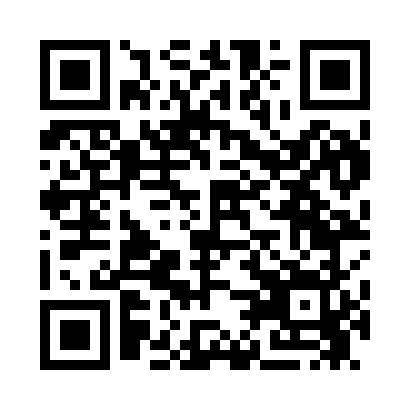 Prayer times for Mantapike, Virginia, USAMon 1 Jul 2024 - Wed 31 Jul 2024High Latitude Method: Angle Based RulePrayer Calculation Method: Islamic Society of North AmericaAsar Calculation Method: ShafiPrayer times provided by https://www.salahtimes.comDateDayFajrSunriseDhuhrAsrMaghribIsha1Mon4:195:501:125:058:3310:042Tue4:205:501:125:058:3310:043Wed4:205:511:125:058:3310:044Thu4:215:521:125:068:3310:035Fri4:225:521:125:068:3310:036Sat4:225:531:135:068:3210:027Sun4:235:531:135:068:3210:028Mon4:245:541:135:068:3210:019Tue4:255:541:135:068:3110:0110Wed4:265:551:135:068:3110:0011Thu4:275:561:135:068:3110:0012Fri4:275:561:135:068:309:5913Sat4:285:571:145:068:309:5814Sun4:295:581:145:068:299:5815Mon4:305:581:145:068:299:5716Tue4:315:591:145:068:289:5617Wed4:326:001:145:068:289:5518Thu4:336:011:145:068:279:5419Fri4:346:011:145:068:269:5320Sat4:356:021:145:068:269:5221Sun4:366:031:145:068:259:5122Mon4:386:041:145:068:249:5023Tue4:396:051:145:068:249:4924Wed4:406:051:145:068:239:4825Thu4:416:061:145:058:229:4726Fri4:426:071:145:058:219:4627Sat4:436:081:145:058:209:4528Sun4:446:091:145:058:199:4429Mon4:456:091:145:058:189:4230Tue4:466:101:145:048:189:4131Wed4:486:111:145:048:179:40